Топливный дивизион Росатома окажет содействие в развитии электрозарядной инфраструктуры в Калининградской областиСоглашение о реализации проектов подписано в рамках ПМЭФ-20245 июня 2024 года на Петербургском международном экономическом форуме АО «ТВЭЛ» (топливный дивизион Госкорпорации «Росатом») и АО «Россети Янтарь» заключили соглашение о развитии электрозарядной инфраструктуры на территории Калининградской области. Документ подписали президент АО «ТВЭЛ» Наталья Никипелова и генеральный директор «Россети Северо-Запад», исполняющий обязанности генерального директора «Россети Янтарь» Артем Пидник. Соглашение предусматривает размещение двух электрозарядных хабов (по 15 станций быстрой зарядки, в том числе 10 станций общей мощностью 1,5 МВт)). Производителем оборудования для электрозарядных хабов выступает ООО «Парус электро» (входит в Госкорпорацию «Росатом»). АО «Россети Янтарь», являясь инфраструктурным партнером АО «ТВЭЛ», обеспечит технологическое присоединение электрозарядных хабов к электрическим сетям. Соглашение реализуется в рамках мероприятий стратегии по развитию электротранспорта в Российской Федерации, а также программы развития электромобильности Калининградской области, утвержденной правительством Калининградской области.Справка:Электродвижение — новое перспективное бизнес-направление Росатома. Координацией развития этого бизнеса занимается АО «ТВЭЛ» — управляющая компания топливного дивизиона. Опираясь на научный, технологический и производственный потенциал предприятий атомной промышленности, Росатом ставит своей целью внести максимальный вклад в решение задачи национального масштаба — формирование в России успешного массового производства электротранспорта, а также необходимой инфраструктуры и регуляторной среды. Предприятия Росатома потенциально способны производить около 60% всех компонентов электромобиля, включая аккумуляторные батареи, электродвигатели, магниты из сплавов редкоземельных металлов (включая РЗМ-сырье), микрокомпонентную базу, полимерные и композитные материалы. Объединение усилий электроэнергетического дивизиона Госкорпорации, а также дивизиона «АСУ ТП и электротехника» позволит создавать сети электрозарядных станций на оборудовании российского производства. Кроме того, Росатом намерен внедрять на российском рынке новые сервисы для владельцев электромобилей. Сотрудничество Росатома с регионами в области электромобильности основано на комплексном подходе, который включает шаги по внедрению электротранспорта, в том числе пассажирского, и развитию электрозарядной инфраструктуры для стимулирования перехода на электромобили.Топливный дивизион Госкорпорации «Росатом» (Топливная компания Росатома «ТВЭЛ») включает предприятия по фабрикации ядерного топлива, конверсии и обогащению урана, производству газовых центрифуг, а также научно-исследовательские и конструкторские организации. Являясь единственным поставщиком ядерного топлива для российских АЭС, «ТВЭЛ» обеспечивает топливом в общей сложности более 70 энергетических реакторов в 15 государствах, исследовательские реакторы в девяти странах мира, а также транспортные реакторы российского атомного флота. Каждый шестой энергетический реактор в мире работает на топливе «ТВЭЛ». Топливный дивизион Росатома является крупнейшим в мире производителем обогащенного урана, а также лидером глобального рынка стабильных изотопов. В топливном дивизионе активно развиваются новые бизнесы в области химии, металлургии, технологий накопления энергии, 3D-печати, цифровых продуктов, а также вывода из эксплуатации ядерных объектов. В контуре Топливной компании «ТВЭЛ» созданы отраслевые интеграторы Росатома по аддитивным технологиям, системам накопления электроэнергии и выводу из эксплуатации ЯРОО. http://www.tvel.ru.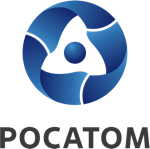 Медиацентр атомнойпромышленности
atommedia.onlineПресс-релиз05.06.24